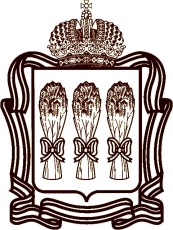 Об установлении тарифов на тепловую энергию, поставляемую потребителям МКП «Теплосеть» на территории г. Кузнецка Пензенской области (от источников тепловой энергии, расположенных по адресам: в 18м по направлению на северо-восток от жилого дома №4 в жилом городке «Дружба»; в 6 м. по направлению на север от д/с по ул. Рабочая, 271; ул. Строителей,123; ул. Чкалова, 157; пер. Кирпичный, 5А; ул. Откормсовхоз, 14в) на 2020 годВ соответствии с Федеральным законом от 27 июля 2010 года № 190-ФЗ «О теплоснабжении» (с последующими изменениями), постановлением Правительства Российской Федерации от 22 октября 2012 года № 1075 «О ценообразовании в сфере теплоснабжения» (с последующими изменениями), Методическими указаниями по расчету регулируемых цен (тарифов) в сфере теплоснабжения, утвержденными приказом ФСТ России от 13.06.2013 №760-э, Положением об Управлении по регулированию тарифов и энергосбережению Пензенской области, утвержденного постановлением Правительства Пензенской области от 04.08.2010 № 440-пП (с последующими изменениями)  на основании протокола заседания Правления Управления по регулированию тарифов и энергосбережению Пензенской области от 29 октября 2020 года                                                                                                                                                                                                                                                                                                                                                                                                                                                                              № 44, п р и к а з ы в а ю:Установить и ввести в действие тарифы на тепловую энергию, поставляемую потребителям МКП «Теплосеть» на территории г. Кузнецка Пензенской области (от источников тепловой энергии, расположенных по адресам: в 18м по направлению на северо-восток от жилого дома №4 в жилом городке «Дружба»; в 6 м. по направлению на север от д/с по ул. Рабочая, 271; ул. Строителей,123; ул. Чкалова, 157; пер. Кирпичный, 5А; ул. Откормсовхоз, 14в) на 2020 год с календарной разбивкой по полугодиям согласно Приложению к настоящему приказу. Опубликовать настоящий приказ на официальном сайте Управления по регулированию тарифов и энергосбережению Пензенской области в информационно-телекоммуникационной сети «Интернет» и «Официальном  интернет-портале правовой информации» (www.pravo.gov.ru).Настоящий приказ вступает в силу с 01 ноября 2020 года. Врио начальника Управления                                                                                       Н.В. КлакПриложение к приказу Управления по регулированию тарифов и энергосбережению Пензенской областиот 29 октября 2020 года № 86Тарифы на тепловую энергию, поставляемую потребителям МКП «Теплосеть» на территории г. Кузнецка Пензенской области (от источников тепловой энергии, расположенных по адресам: в 18м по направлению на северо-восток от жилого дома №4 в жилом городке «Дружба»; в 6 м. по направлению на север от д/с по ул. Рабочая, 271; ул. Строителей,123; ул. Чкалова, 157; пер. Кирпичный, 5А; ул. Откормсовхоз, 14в) на 2020 год<*> Выделяется в целях реализации пункта 6 статьи 168 Налогового кодекса Российской Федерации (часть вторая).УПРАВЛЕНИЕ ПО РЕГУЛИРОВАНИЮ ТАРИФОВ И ЭНЕРГОСБЕРЕЖЕНИЮ ПЕНЗЕНСКОЙ  ОБЛАСТИП Р И К А З от29 октября 2020 года№  86г. Пензаг. Пензаг. Пензаг. Пенза№п/п Наименование регулируемой организации Вид тарифа Год Вода 1 МКП «Теплосеть»  Для потребителей, в случае отсутствия дифференциации тарифов по схемам подключения Для потребителей, в случае отсутствия дифференциации тарифов по схемам подключения Для потребителей, в случае отсутствия дифференциации тарифов по схемам подключения 1 МКП «Теплосеть»  одноставочный руб./Гкал 1-е полугодие 2020 года -1 МКП «Теплосеть»  одноставочный руб./Гкал 2-е полугодие 2020года 1 869,931 МКП «Теплосеть»  Население (тарифы указываются с учетом НДС) <*> Население (тарифы указываются с учетом НДС) <*> Население (тарифы указываются с учетом НДС) <*> 1 МКП «Теплосеть»  одноставочный руб./Гкал 1-е полугодие 2020 года -1 МКП «Теплосеть»  одноставочный руб./Гкал 2-е полугодие 2020 года 2 243,92